Ders sayınıza göre satırları ekleyebilirsiniz.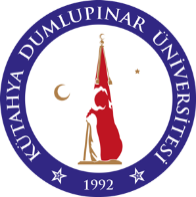                                                                            T.C. KÜTAHYA DUMLUPINAR ÜNİVERSİTESİ                                                                           T.C. KÜTAHYA DUMLUPINAR ÜNİVERSİTESİ                                                                           T.C. KÜTAHYA DUMLUPINAR ÜNİVERSİTESİ                                                                           T.C. KÜTAHYA DUMLUPINAR ÜNİVERSİTESİAZAMİ SÜRESİNİ DOLDURMASI NEDENİYLE VERİLEN EK SÜRE SINAV BAŞVURU FORMUAZAMİ SÜRESİNİ DOLDURMASI NEDENİYLE VERİLEN EK SÜRE SINAV BAŞVURU FORMUAZAMİ SÜRESİNİ DOLDURMASI NEDENİYLE VERİLEN EK SÜRE SINAV BAŞVURU FORMUAZAMİ SÜRESİNİ DOLDURMASI NEDENİYLE VERİLEN EK SÜRE SINAV BAŞVURU FORMUİKTİSADİ VE İDARİ BİLİMLER FAKÜLTESİ DEKANLIĞINAFakültenizin ………………………. Bölümü ……………… numaralı öğrencisiyim. 20…/20…. eğitim-öğretim yılında azami öğrenim süremi tamamladım. Aşağıda belirtmiş olduğum derslerden azami öğrenim süresi sonu ek sınav haklarından yararlanmak istiyorum.Gereğini bilgilerinize arz ederim.İKTİSADİ VE İDARİ BİLİMLER FAKÜLTESİ DEKANLIĞINAFakültenizin ………………………. Bölümü ……………… numaralı öğrencisiyim. 20…/20…. eğitim-öğretim yılında azami öğrenim süremi tamamladım. Aşağıda belirtmiş olduğum derslerden azami öğrenim süresi sonu ek sınav haklarından yararlanmak istiyorum.Gereğini bilgilerinize arz ederim.İKTİSADİ VE İDARİ BİLİMLER FAKÜLTESİ DEKANLIĞINAFakültenizin ………………………. Bölümü ……………… numaralı öğrencisiyim. 20…/20…. eğitim-öğretim yılında azami öğrenim süremi tamamladım. Aşağıda belirtmiş olduğum derslerden azami öğrenim süresi sonu ek sınav haklarından yararlanmak istiyorum.Gereğini bilgilerinize arz ederim.İKTİSADİ VE İDARİ BİLİMLER FAKÜLTESİ DEKANLIĞINAFakültenizin ………………………. Bölümü ……………… numaralı öğrencisiyim. 20…/20…. eğitim-öğretim yılında azami öğrenim süremi tamamladım. Aşağıda belirtmiş olduğum derslerden azami öğrenim süresi sonu ek sınav haklarından yararlanmak istiyorum.Gereğini bilgilerinize arz ederim.İKTİSADİ VE İDARİ BİLİMLER FAKÜLTESİ DEKANLIĞINAFakültenizin ………………………. Bölümü ……………… numaralı öğrencisiyim. 20…/20…. eğitim-öğretim yılında azami öğrenim süremi tamamladım. Aşağıda belirtmiş olduğum derslerden azami öğrenim süresi sonu ek sınav haklarından yararlanmak istiyorum.Gereğini bilgilerinize arz ederim.T.C. KİMLİK NOT.C. KİMLİK NO: …../…./202..GSM NO : GSM NO : :      İmzaAdı Soyadı	       